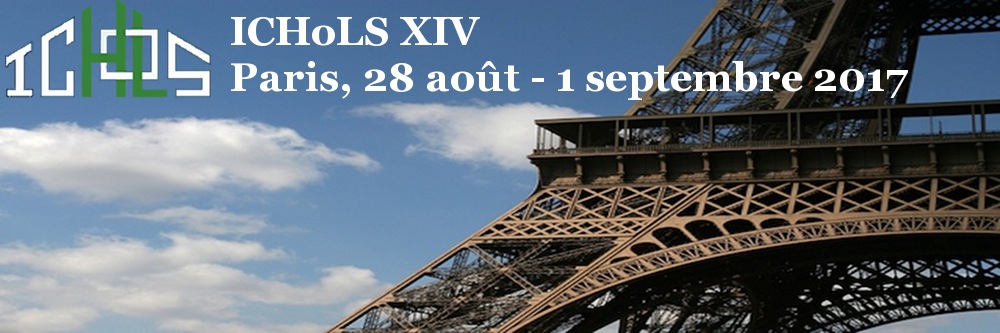 Demande de bourse pour les doctorants Colloque ICHoLS XIV, 28 août – 1 septembre 2017, ParisFormulaire à remplir et à renvoyer à ichols14@sciencesconf.org avant le 30 avril 2017 accompagné d’une lettre de motivation (1 page maximum)Nom :Prénom :Nationalité :Adresse mail :Statut (précisez si vous avez un contrat doctoral ou un autre financement) :Montant du contrat / Financement :Durée du contrat / Financement :Cadre réservé au comité d’organisation	Bourse accordée 		Montant :	Bourse refusée